South East Radio Group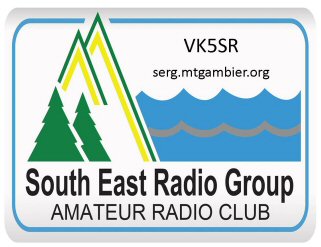 PO Box 1103Mount Gambier 5290President:  Colin Hutchesson. VK5DK       Secretary:  Col Huon. VK5HCFThe Radio Amateur’s Code of EthicsThe Radio Amateur is:Considerate He/She never knowingly operates in such a way as to lessen the pleasure of others.LoyalHe offers loyalty, encouragement and support to other amateurs, local clubs, the Wireless Institute of Australia though which Amateur Radio in Australia is represented nationally and internationally.ProgressiveWith knowledge abreast of science, a well-built and efficient station, and operation above reproach.FriendlySlow and patient operating when requested; friendly advice and counsel to the beginner; kindly assistance, cooperation and consideration for the interests of others. These are the hallmarks of the amateur spirit.BalancedRadio is an avocation, never interfering with duties owed to the family, job, school or community.PatrioticHis/her station and skills are always ready for service to country and community.Law abidingHe/she obeys the regulations governing the amateur service.